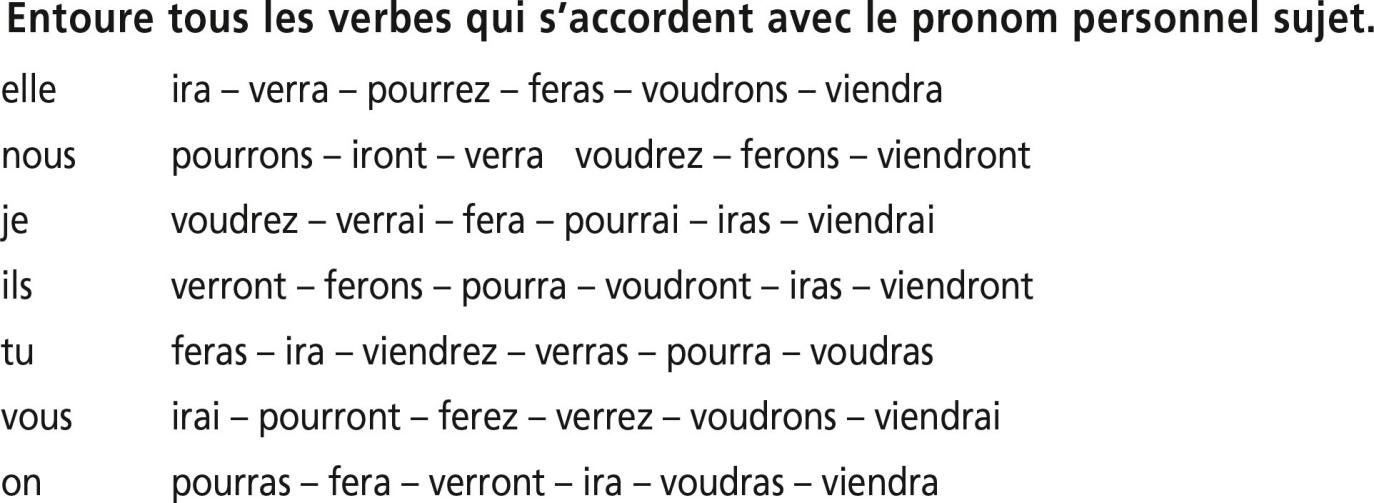   2 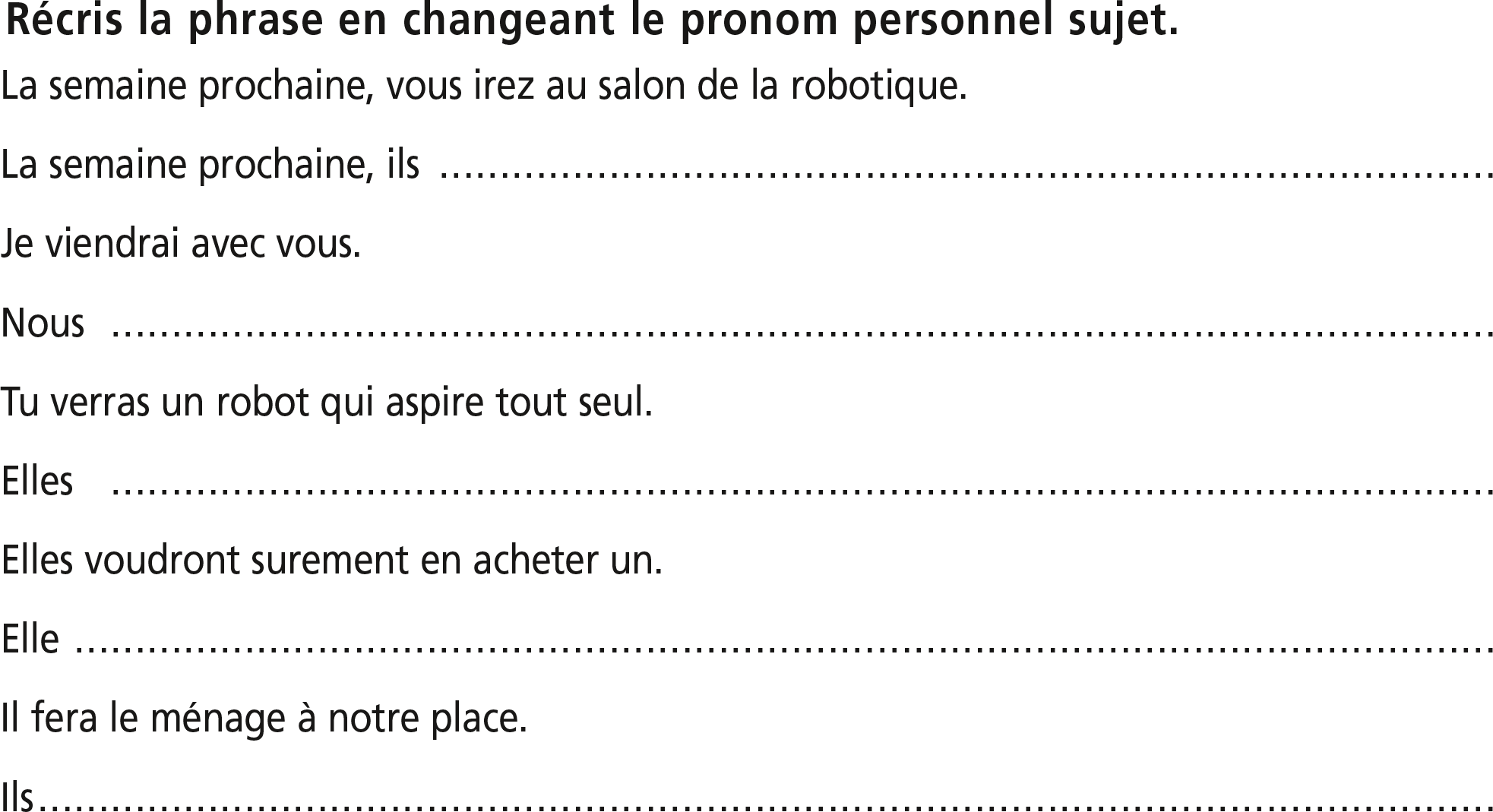   3 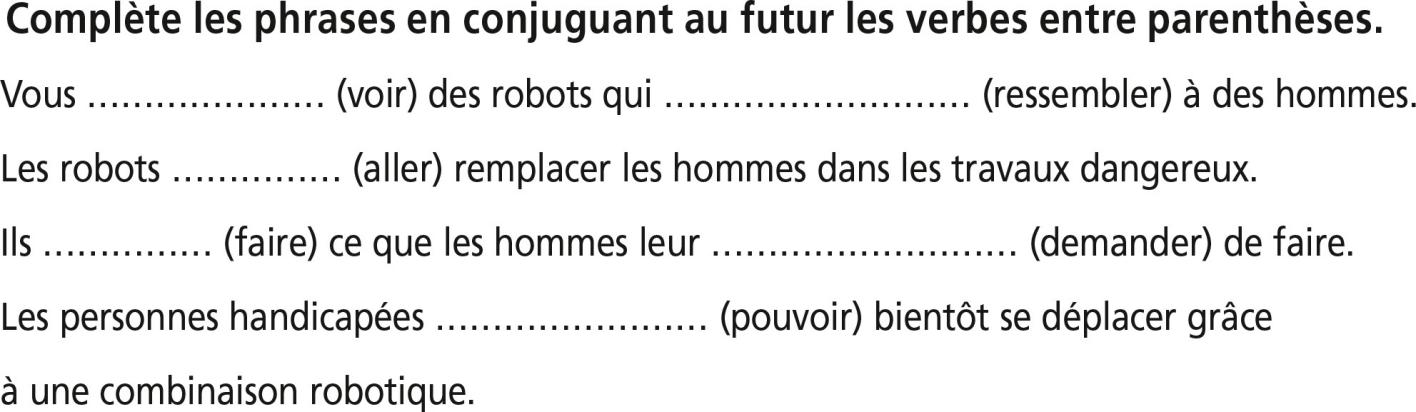 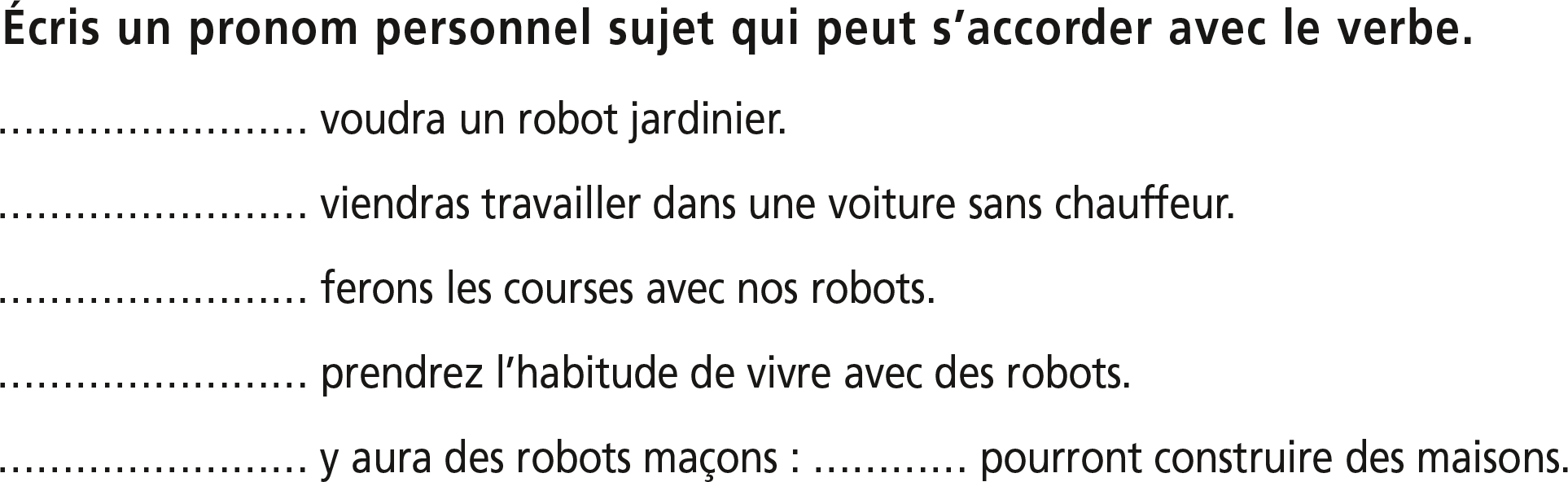   5 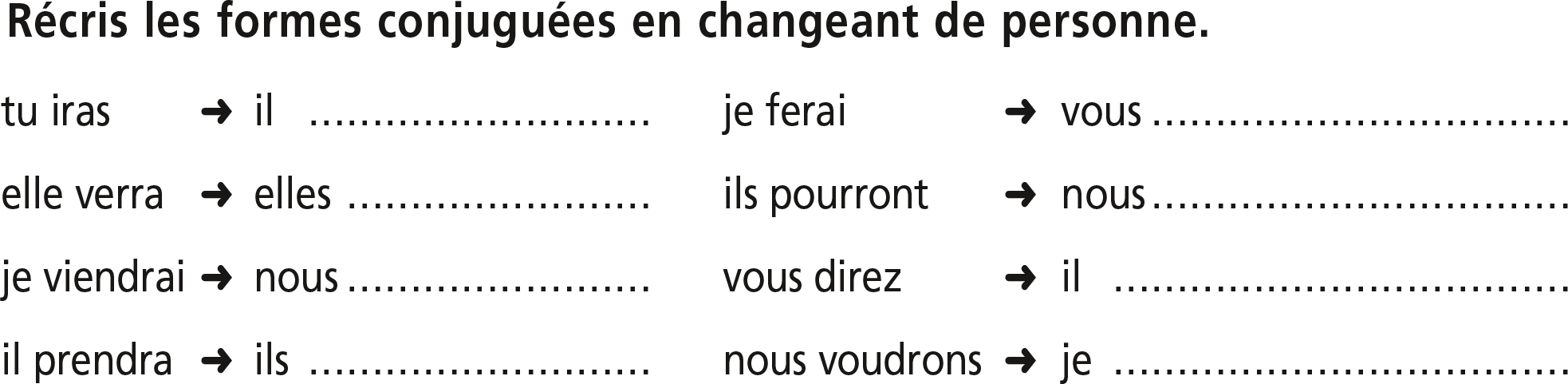 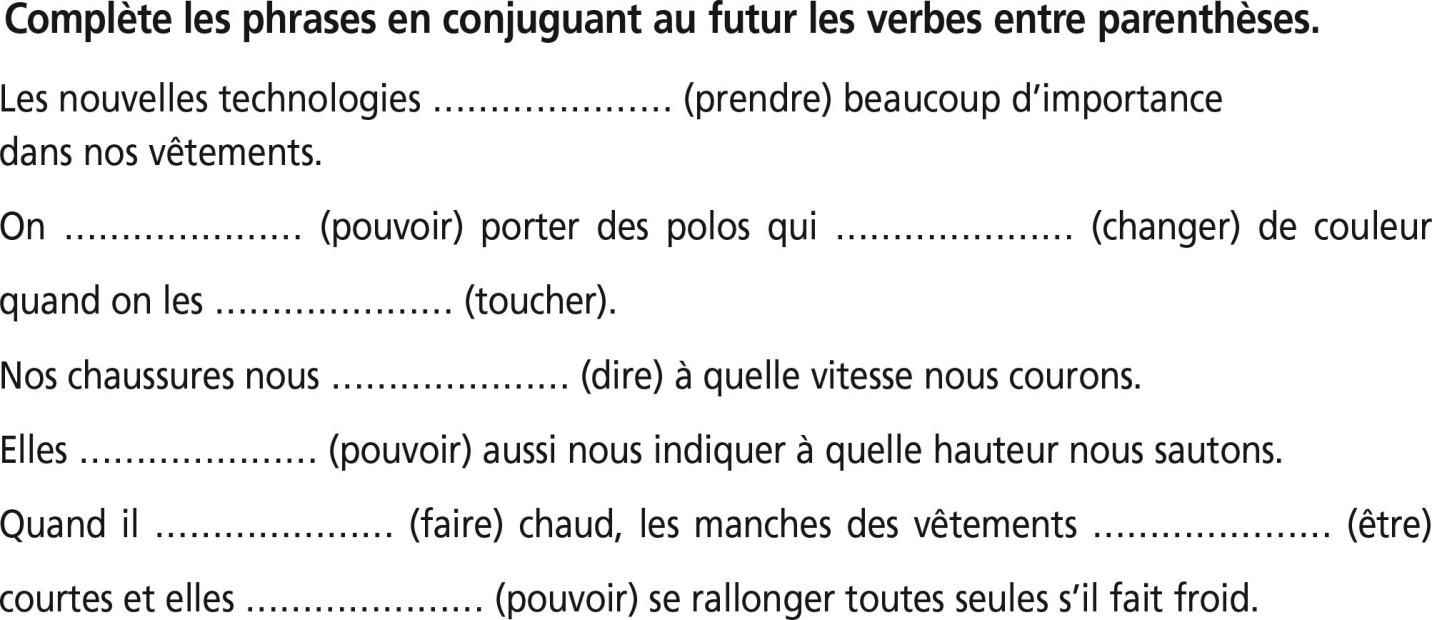   6 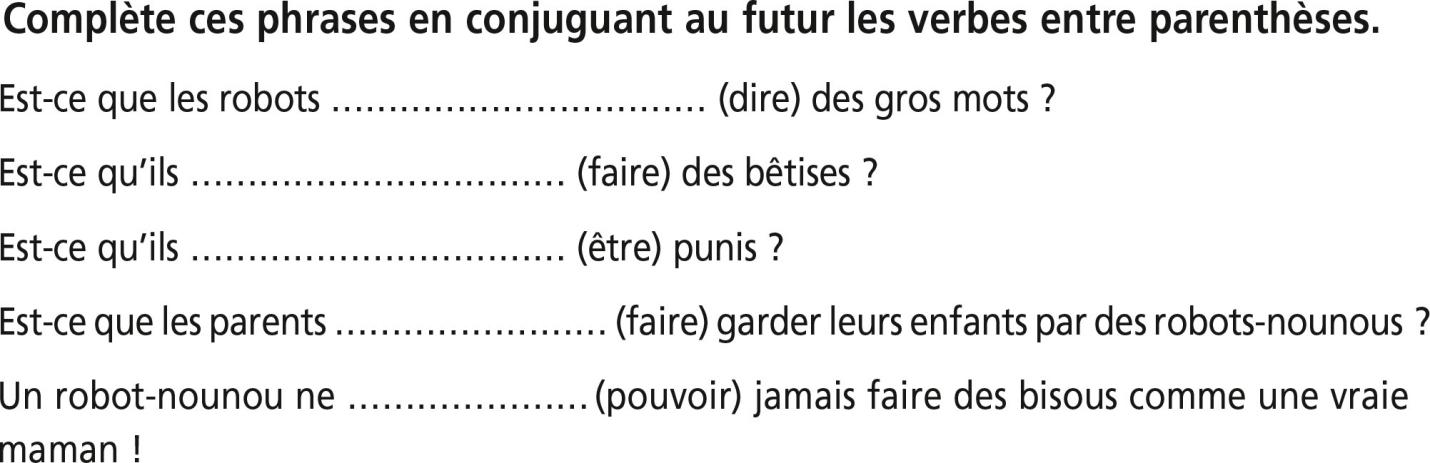 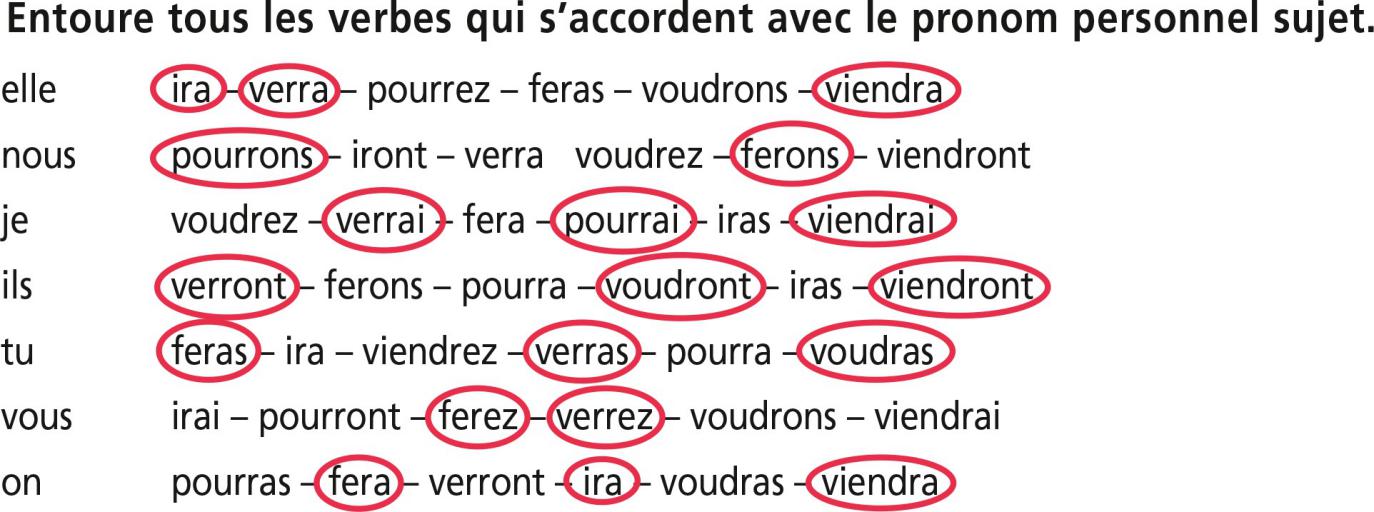   2 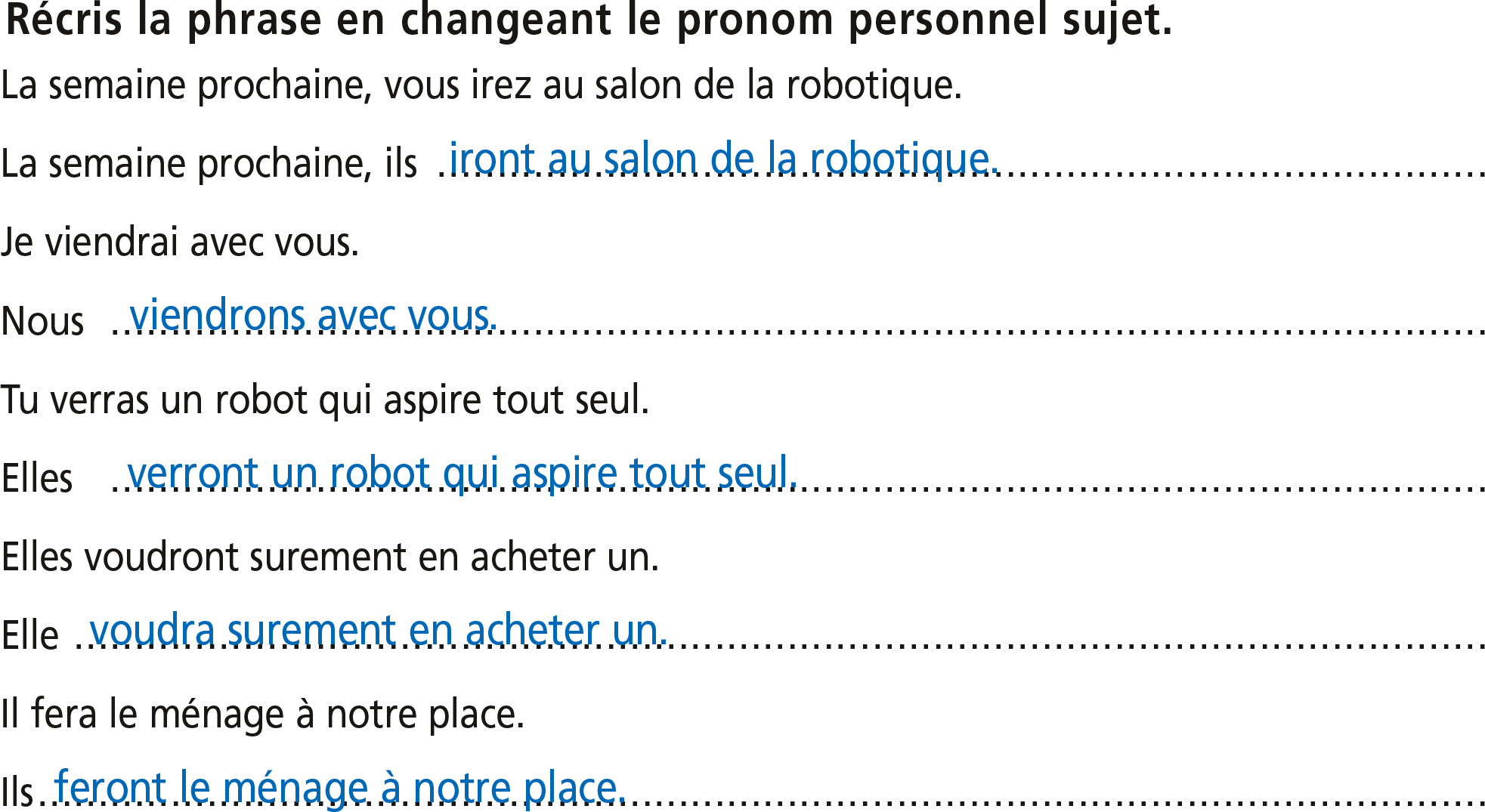   3 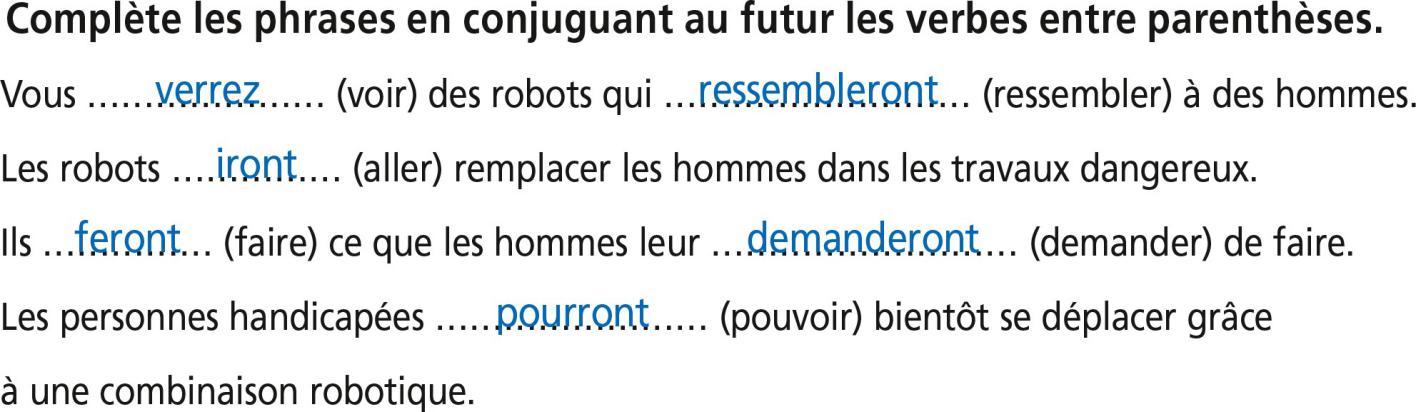 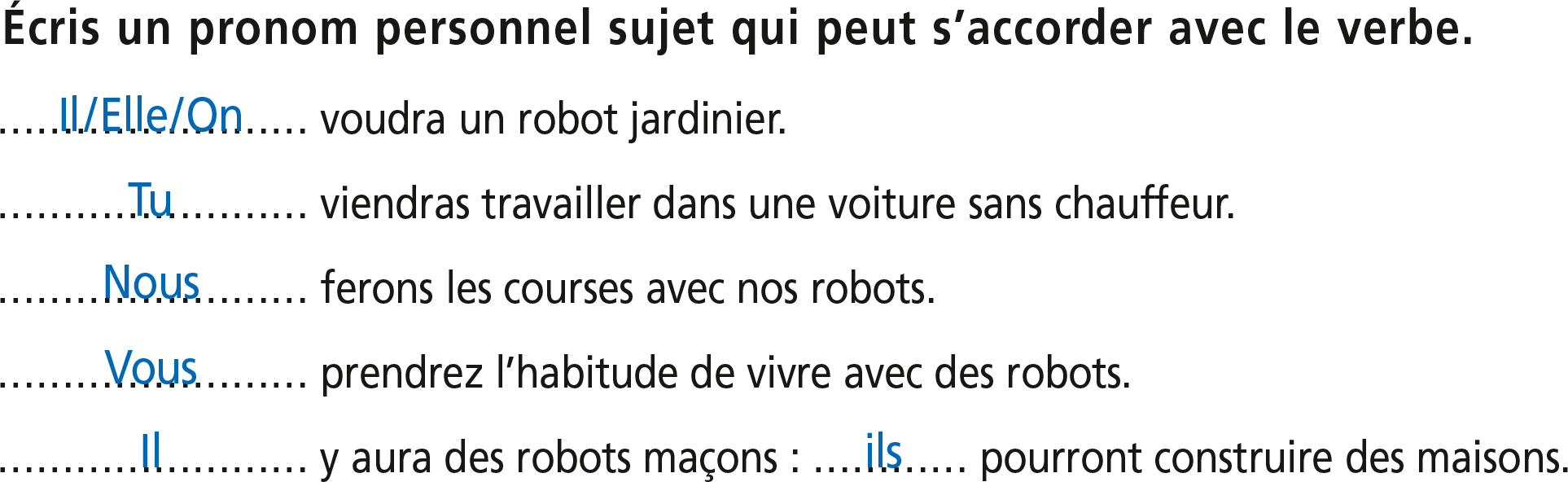   5 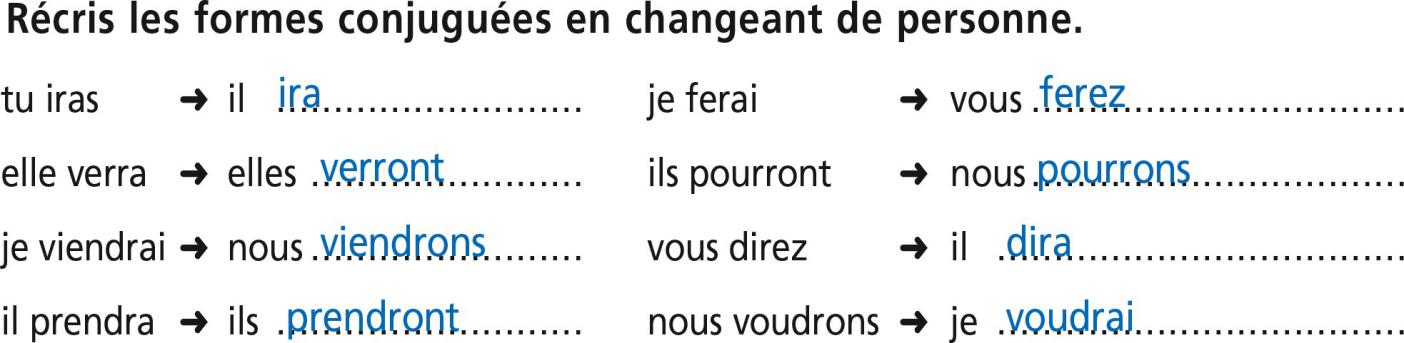   6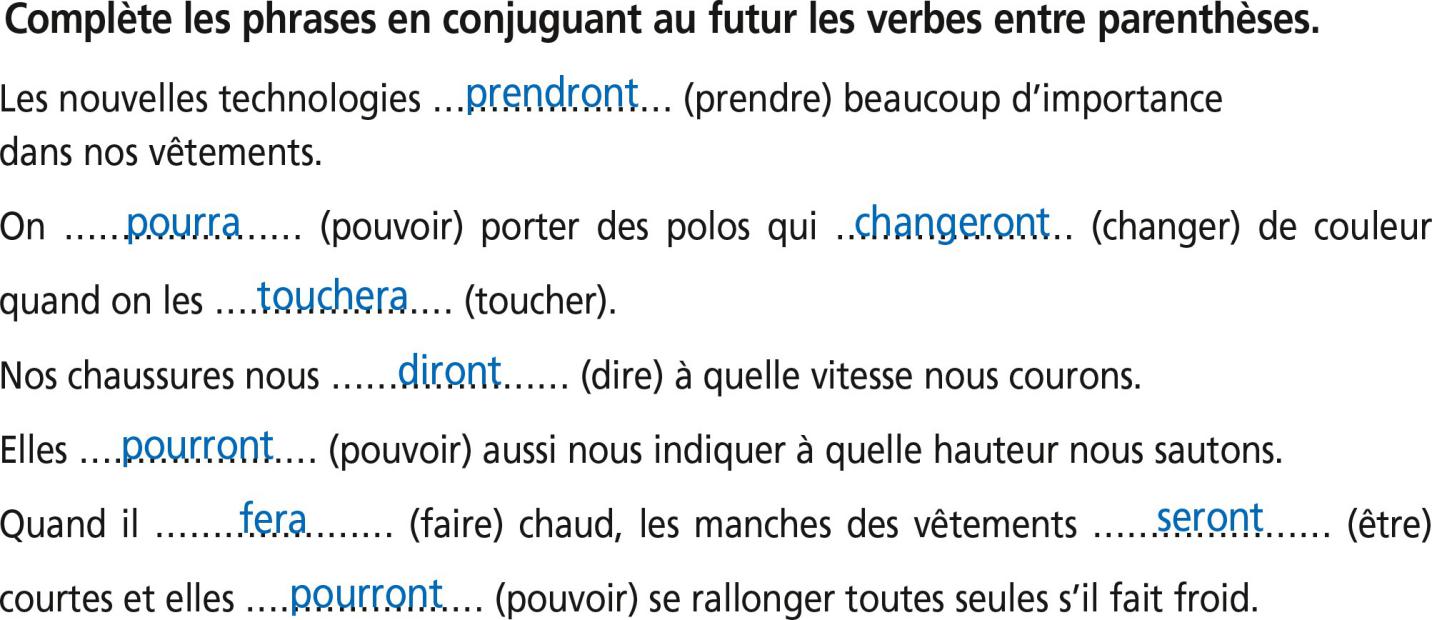 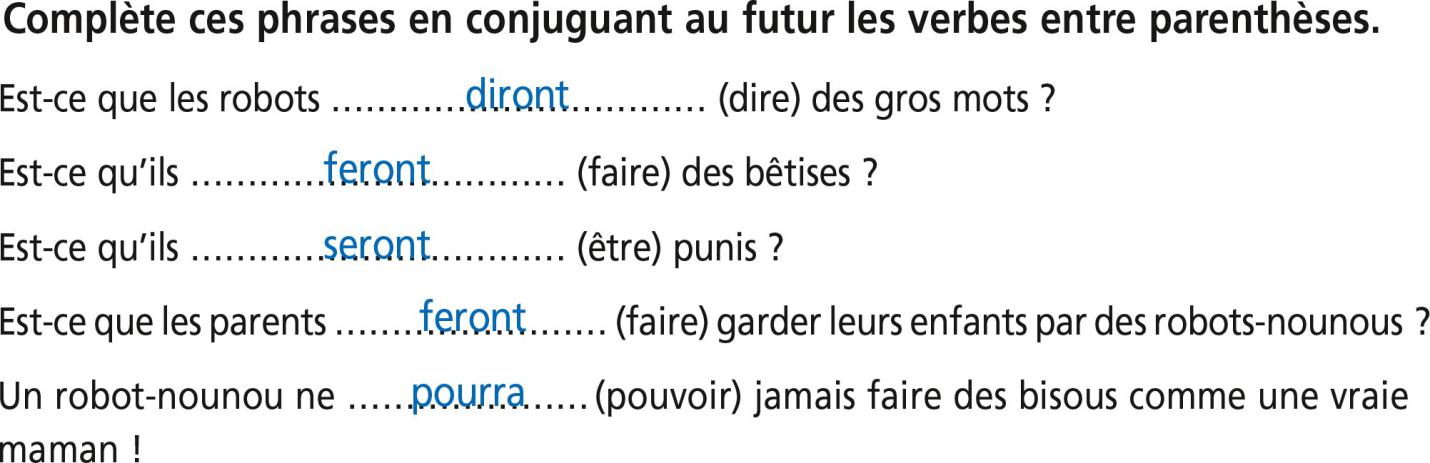 